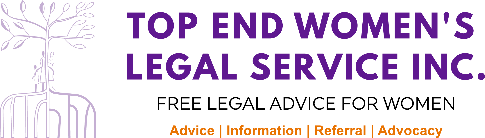 TEMPORARY VISA HOLDERS EXPERIENCING VIOLENCE PILOT
REFERRAL FORMUnder the Pilot, TEWLS will provide holistic legal and migration assistance to women who are:
on temporary visas (or no visa); experiencing or at risk of family, domestic and sexual violence; andexperiencing financial hardship. Provision of this service will depend on TEWLS’ capacity to assist at the time. Please return this form to intake.visas@tewls.org.au. For all other referrals to TEWLS, please call (08) 8982 3000 or email admin@tewls.org.au. Referral organisationReferral organisationReferral organisationReferral organisationOrganisationDateContact personRole/PositionPhone numberEmailSupport currently provided by referring organisation □ Casework□ Financial □ Accommodation□ Health□ Other (please specify).□ Health□ Other (please specify).Client detailsClient detailsClient detailsClient detailsSurnameGiven name/sDate of birthCountry of birthInterpreter required?□ Yes□ NoLanguagePhone numberEmailAddressSafe contactSafe contactSafe contactSafe contactSafest and preferred way for TEWLS to contact client□ Phone□ Email□ Text□ Any of the abovePreferred times□ 9 – 11 am □ 11 – 2 pm□ 2 – 4 pm□ Any of the above Migration informationMigration informationMigration informationMigration informationCurrent visa type(please provide copy of Visa Grant)Visa grant number(if known)Primary or secondary /dependent applicant on current visa?□ Primary applicant□ Secondary/ Dependent applicant□ Primary applicant□ Secondary/ Dependent applicant□ Primary applicant□ Secondary/ Dependent applicantTravel document(please provide copies)Travel document numberChildren?
(number of)Children’s visa statusWere the children born in Australia?□ Yes□ No□ Yes□ No□ Yes□ NoDomestic, family and sexual violenceDomestic, family and sexual violenceDomestic, family and sexual violenceDomestic, family and sexual violenceIs there a current domestic violence order (DVO)?□ Yes□ NoDetails:Details:Has the client made a statement to the police?□ Yes□ NoDetails:Details:Have you, the referrer, made a mandatory report to the police and/or TF?□ Yes□ NoDetails (including date of report):Details (including date of report):Other party (unsafe person)Other party (unsafe person)Other party (unsafe person)Other party (unsafe person)SurnameGiven name/sDate of birthGenderPhone numberAddressStatus in Australia□ Citizen□ Permanent Resident (visa type if known)                                        .      □ Temporary visa holder (visa type if known)                                     .      □ Citizen□ Permanent Resident (visa type if known)                                        .      □ Temporary visa holder (visa type if known)                                     .      □ Citizen□ Permanent Resident (visa type if known)                                        .      □ Temporary visa holder (visa type if known)                                     .      Other issues for the client?Other issues for the client?Other issues for the client?Other issues for the client?Please circle all relevant issues:
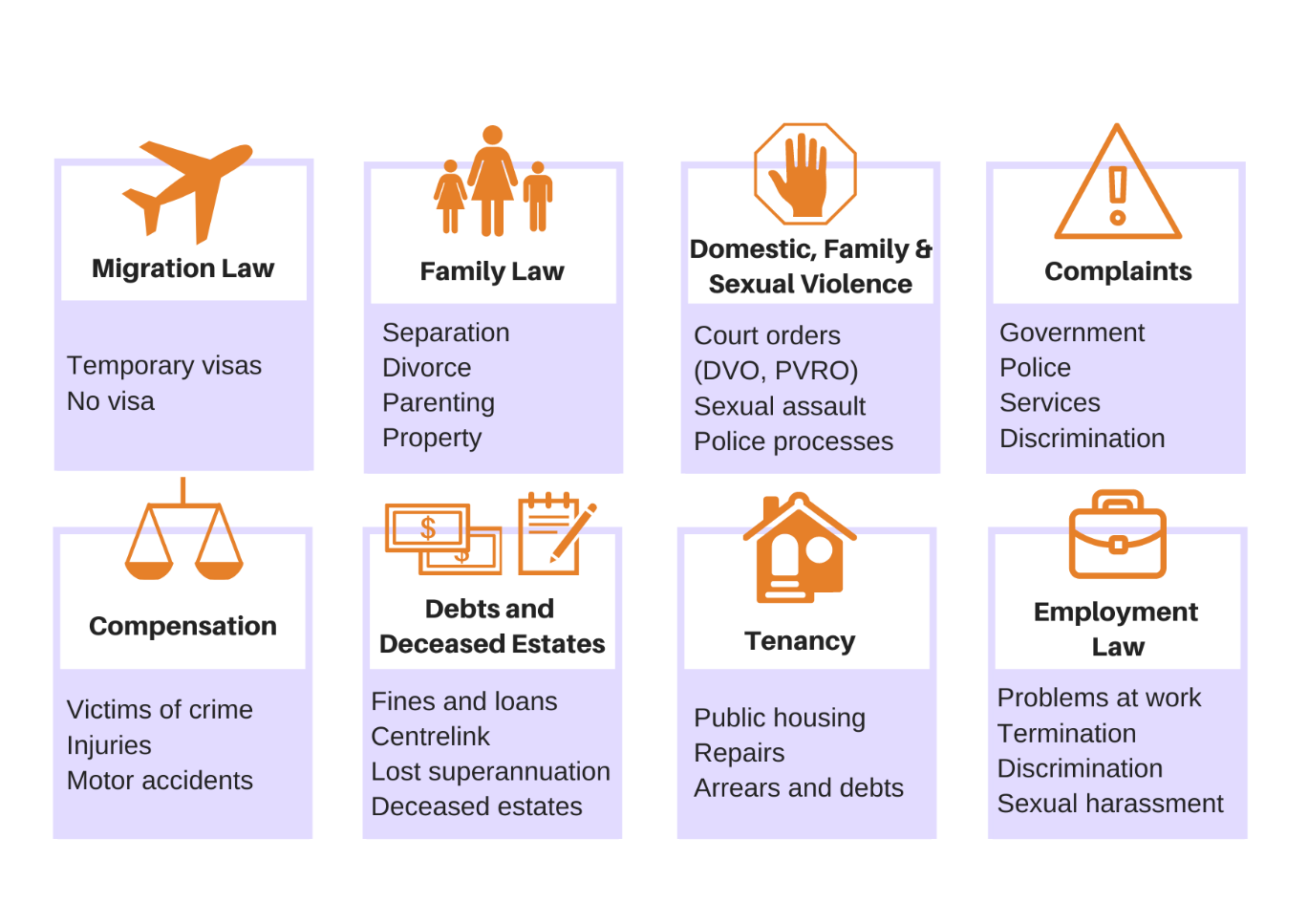 Please circle all relevant issues:
Please circle all relevant issues:
Please circle all relevant issues:
Any other information: